Priorities for the WeekWeekly Calendar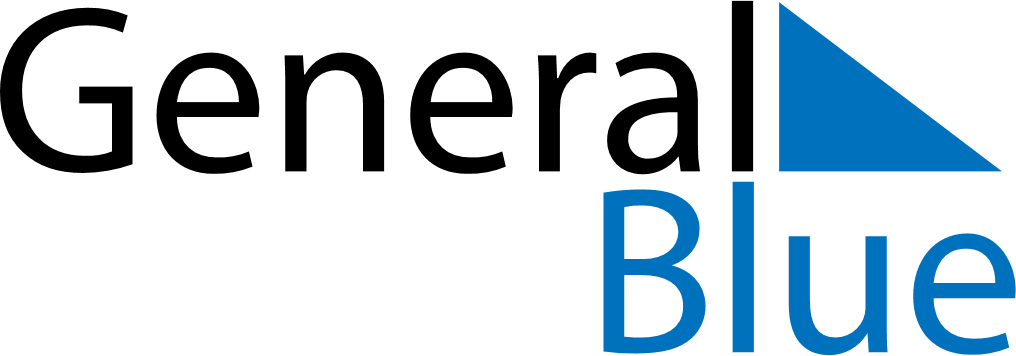 November 7, 2022 - November 13, 2022Weekly CalendarNovember 7, 2022 - November 13, 2022Weekly CalendarNovember 7, 2022 - November 13, 2022Weekly CalendarNovember 7, 2022 - November 13, 2022Weekly CalendarNovember 7, 2022 - November 13, 2022Weekly CalendarNovember 7, 2022 - November 13, 2022Weekly CalendarNovember 7, 2022 - November 13, 2022Weekly CalendarNovember 7, 2022 - November 13, 2022MONNov 07TUENov 08WEDNov 09THUNov 10FRINov 11SATNov 12SUNNov 136 AM7 AM8 AM9 AM10 AM11 AM12 PM1 PM2 PM3 PM4 PM5 PM6 PM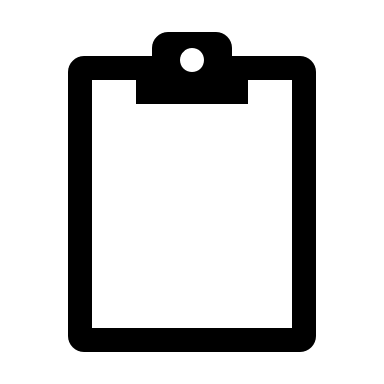 